PCHS Drama Syllabus			          		Instructor: Matthew Pavlak		                                        E-mail: mpavlak@paulding.k12.ga.us Website: www.paulding.k12.ga.us/Domain/4525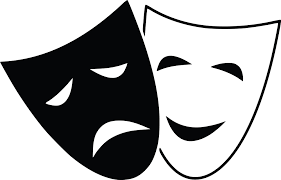 Areas of Study: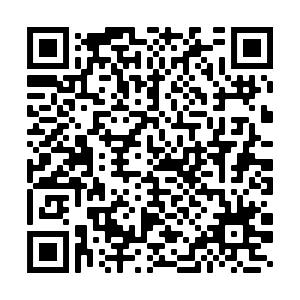 Types of theaters and performancesTheater OperationsTheatre HistoryPhysical Acting and Stage CompositionImprovisationScene Shop Safety and ConstructionPlaywriting and Literary ElementsClassroom Expectations:Be in class, on time, every day. This is a performance course; you will struggle if you’re late or absent often. DAILY ASSIGNMENTS AND PARTICIPATION GRADES CANNOT BE RECOVERED IN THIS CLASS!!Participate fully in every in-class activity. This includes learning lines, rehearsing, and otherwise preparing for the stage when NOT engaged in direct instruction. It also includes actively watching all performances.Be a good audience member. For a variety of reasons, theater etiquette is a thing you must learn and practice in this class. Audience etiquette therefore impacts both formative and summative grades.Dress appropriately for class. You will not be “excused” due to your wardrobe. You must be able to participate.Bring necessary materials to class – leave unnecessary materials outside. Scripts, music, pencils, handouts are your responsibility. Food and snacks do not belong in the auditorium.Absolutely no cell phones or headphones onstage. These items are a distraction to your performance.Above all, show respect to every member of the class, both adults and fellow students. Performing in front of others can be stressful, so our environment must be one in which everybody feels comfortable.Drama Club wants you! Meetings every Wednesday morning in the theatre.For reminders, text @mrmpav to 81010Remind 101:Students and parents are encouraged to join Remind for reminders, news, due dates, and other useful information about the class (parents, too). This also provides a channel to message Mr. Pavlak directly, should the need arise.     For all classes, the code is @pctheatreDaily Participation Grades:Most of your daily grades come from your day-to-day participation in the class. You will receive a weekly grade for “participation and rehearsal”. Half of this grade comes from your written work for the week. The other half is an observation of your conduct in class and adherence to classroom rules and procedures. Every student begins each week with a default of 20 out of 20 points, but points will be deducted for:Failure to participate in warm-upsWorking on non-theatre related projects during class timeExcessive / disruptive discussion on non-class related topicsInappropriate use of cell phoneSleeping during classFood/drink/candy/gum in the auditorium (water is allowed)Out of area without permission Any other disruptions to the learning environment of yourself and your fellow studentsA note on performances: This is a performance-based course. Students must perform every assignment in class, and may have the opportunity to perform in showcases after school as well. These activities count as summative grades. Dates for in-class performances will be announced at least 1 week prior. If a performance is missed, a written, valid excuse must be turned in and a makeup/alternative assignment may be given. For an unexcused absence, the maximum grade for a makeup (non-performance, not arranged in advance) assignment is 80.Extra Credit: Extra credit will not be given at the 11th hour as a “way to improve my grade”. Some opportunities are available during the course of the semester, usually involving the attendance of plays and other events in the community, or for extra elements included in performances.Recognition: Students can earn recognition within the theater program in a number of ways:Graduation Cords – completion with an A or B average of at least 3 credits in drama.Varsity letter – awarded in conjunction with ITS membership.International Thespian Society – honor society for all students of drama. Membership is determined by participation in drama club events and productions.*************THIS SYLLABUS IS SUBJECT TO CHANGES AS NEEDED**************Student Name: ____________________________________I have read and understood the behavior expectations and grading descriptions given in this syllabus.  Student Signature: __________________________________ Date: ___________Parent Signature:   __________________________________ Date: ___________